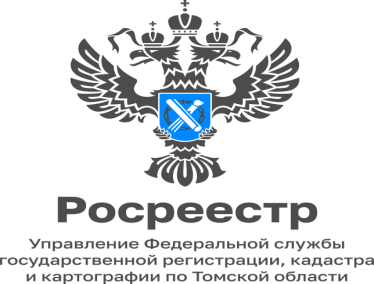 05.04.2023С 2023 года архивные документы о недвижимости можно получить в ППК «Роскадастр»В архиве публично-правовой компании «Роскадастр», которая являетсяправопреемником Кадастровой палаты, содержатся правоустанавливающие документы на все объекты недвижимости, данные о которых были внесены в Единый государственный реестр недвижимости (ЕГРН).Ранее архив правоустанавливающих документов находился в ведении Росреестра, в декабре прошлого года полномочия по ведению данного архива были переданы бывшему филиалу ФКП Росреестра по Томской области, реорганизованному с 1января 2023 года в филиал ППК «Роскадастр».В случае, если собственник недвижимости утратил документы, он может получить их копии. Если гражданину для обращения в суд или получения наследства может потребоваться копия межевого или технического плана, копия документа, подтверждающего принадлежность земельного участка к определенной категории земель, установление вида разрешенного использования участка и изменение назначения здания или помещения.«Необходимо отметить, что не каждый гражданин имеет право получить архивные документы. Согласно вступившим в действие поправкам в закон «О государственной регистрации недвижимости» копии документов из реестровых дел предоставляются правообладателю или его законному представителю; нотариусу по запросу сведений необходимых для совершения нотариального действия;  судам, правоохранительным органам, имеющим в производстве дела, связанные с объектами недвижимости органам, осуществляющим оперативно-розыскную деятельность» -сообщила Людмила Елькина,  начальник Асиновского межмуниципального Управления,Если же возник спор между соседями о границе земельных участков, то сведения содержащегося в межевом плане акта согласования местоположения границ земельных участков предоставляются правообладателям земельных участков, чьи личные подписи в нем содержатся, их представителям, а также лицам, к которым права на соответствующие земельные участки перешли в порядке универсального правопреемства.» Копию архивного документа можно получить как в бумажном виде, так и в электронном виде.  В бумажном виде получить копию архивного документа можно лично, обратившись в ближайший офис МФЦ, расположенный на территории Томской области.В электронном виде копия архивного документа предоставляется посредством направления документа по адресу электронной почты заявителя.   Получить её можно через обращение на официальном портале Росреестра через личный кабинет. В этом случае в строке поиска в личном кабинете пользователя достаточно набрать «Получить копию документа из ЕГРН» и заполнить предложенную форму запроса на недвижимое имущество. Электронный документ заверяется цифровой подписью и имеет такую жеюридическую силу, что и бумажный документ. Все созданные файлы заверяются личной электронной подписью специалиста архива филиала ППК «Роскадастр» по Томской области.Так же в филиале ППК «Роскадастр» можно получить сведения Государственного фонда данных, полученных в результате проведения землеустройства (ГФДЗ), которые в большей степени востребованы при проведении кадастровых работ по уточнению границ ранее учтенных земельных участков, описании территориальных зон и границ населенных пунктов, а также при формировании земельных участков или перераспределении земель. Поэтому материалы ГФДЗ зачастую запрашиваются заинтересованными лицами, среди которых представители государственных органов и кадастровые инженеры.Людмила Елькина начальник Асиновского межмуниципального отдела                            Управления Росреестра по Томской области  